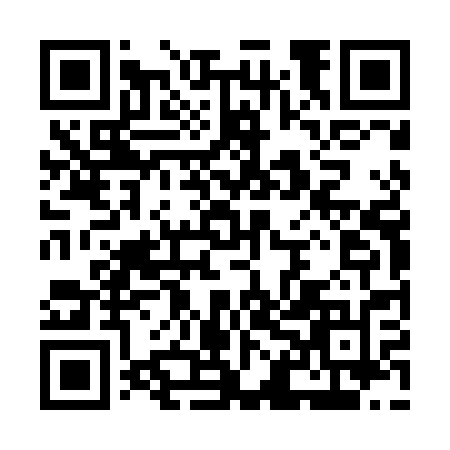 Ramadan times for Plonne, PolandMon 11 Mar 2024 - Wed 10 Apr 2024High Latitude Method: Angle Based RulePrayer Calculation Method: Muslim World LeagueAsar Calculation Method: HanafiPrayer times provided by https://www.salahtimes.comDateDayFajrSuhurSunriseDhuhrAsrIftarMaghribIsha11Mon4:064:066:0511:513:395:385:387:3012Tue4:034:036:0311:513:415:405:407:3213Wed4:014:016:0011:513:425:425:427:3514Thu3:583:585:5811:503:445:445:447:3715Fri3:553:555:5511:503:465:465:467:3916Sat3:523:525:5311:503:475:485:487:4117Sun3:503:505:5011:493:495:505:507:4318Mon3:473:475:4811:493:505:525:527:4519Tue3:443:445:4511:493:525:535:537:4820Wed3:413:415:4311:493:535:555:557:5021Thu3:383:385:4011:483:555:575:577:5222Fri3:353:355:3811:483:565:595:597:5423Sat3:323:325:3511:483:586:016:017:5724Sun3:293:295:3311:473:596:036:037:5925Mon3:263:265:3011:474:016:056:058:0126Tue3:233:235:2811:474:026:076:078:0427Wed3:203:205:2511:464:046:096:098:0628Thu3:173:175:2311:464:056:106:108:0829Fri3:143:145:2011:464:076:126:128:1130Sat3:113:115:1811:464:086:146:148:1331Sun4:084:086:1512:455:097:167:169:161Mon4:054:056:1312:455:117:187:189:182Tue4:014:016:1012:455:127:207:209:213Wed3:583:586:0812:445:137:227:229:244Thu3:553:556:0612:445:157:247:249:265Fri3:523:526:0312:445:167:267:269:296Sat3:483:486:0112:435:187:277:279:317Sun3:453:455:5812:435:197:297:299:348Mon3:413:415:5612:435:207:317:319:379Tue3:383:385:5312:435:227:337:339:4010Wed3:353:355:5112:425:237:357:359:42